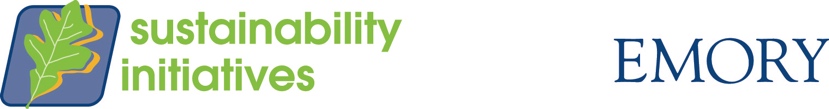 Piedmont TATTO Fellowship on Sustainability and Curriculum DevelopmentSecond Call for ApplicantsApplications are now open for the Piedmont TATTO Fellowship on Sustainability and Curriculum Development.  This interdisciplinary program is open to graduate students in all disciplines and professional programs who want to expand their teaching repertoire around sustainability, environmental, and social justice issues.  Fellows share a one-day workshop (May 15, 2020), learn from campus experts, explore engaged learning opportunities, experience creative teaching strategies, and develop teaching materials. The program offers a $500 stipend upon completion and approval of a syllabus and attendance at an end-of-summer fieldtrip.Application consists of a 1 single-spaced page description of research and teaching interests and connections to sustainability, environmental, or social justice issues, your past sustainability experience, and the focus of the course syllabus or lab module you would like to develop.  Applications should include which particular sustainability issues draw your attention; what past experiences around sustainability or environmental concerns you have had; and the topic of the course syllabus you would like to develop with the help of the fellowship. Submit statement, CV, and cover sheet on ADMIT: (https://www.applyweb.com/emoryfel/index.ftl). Applications will be accepted until spaces are filled. Deadline for April 3, 2020.See http://piedmont.emory.edu/ for a list of past faculty participants and syllabi.Fellowship Requirements:Read preparatory materials available on Canvas and participate in a 1-day workshop on Friday, May 15, 2019 from 9 am – 5 pm. Over the summer, develop a new syllabus, course module, or lab unit engaging sustainability or environmental issues that reflect and incorporate new scholarship in your field. (We understand that some students will not have an opportunity to teach this syllabus while at Emory.)Attend a half-day tour of sustainability sites on campus in August.We encourage applications from all disciplines.  No prior coursework in sustainability or environmental studies is required.  Inquiries can be directed to the leadership team:Ioulia Fenton Ph.D., Program Instructor, ifenton@emory.edu Anna Grace Tribble, Program Assistant, anna.grace.tribble@emory.edu Lucas Gosdin, Graduate Student, Nutrition, lucas.gosdin@emory.edu Danielle Villa, Graduate Student, Political Sciences, danielle.villa@emory.edu